Pracovní list                                                                                                  StudentVZNIK EVROPSKÉ UNIEKolik hvězd je na současné vlajce EU?Jak se jmenuje hymna EU?Přiřaď jednotlivé kroky sjednocení Evropy k následujícím letopočtům.podpis Maastrichtské smlouvy – zakládající smlouva EUvznik Evropského měnového systémuzaložení Evropského společenství uhlí a oceli4. rozšíření – vstup ČR do EUvznik EURATOMu – Evropské společenství pro atomovou energiivznik Evropského hospodářského společenstvívznik tzv. Schengenského prostoruDoplň.Rozloha Evropy je _ _ miliónů kilometrů čtverečných.Jeden z prvních evropských panovníků, který se snažil zajistit mír 
a vzájemnou spolupráci mezi státy pomocí smluv, byl Čech_ _ _ _  _  _ _ _ _ _ _ _ _.Státy v celní unii při vzájemném obchodu neuplatňují _ _ _.1_ _ _ _ je 100 _ _ _ _ _.Napiš jména zakládajících států Evropského společenství uhlí a oceli.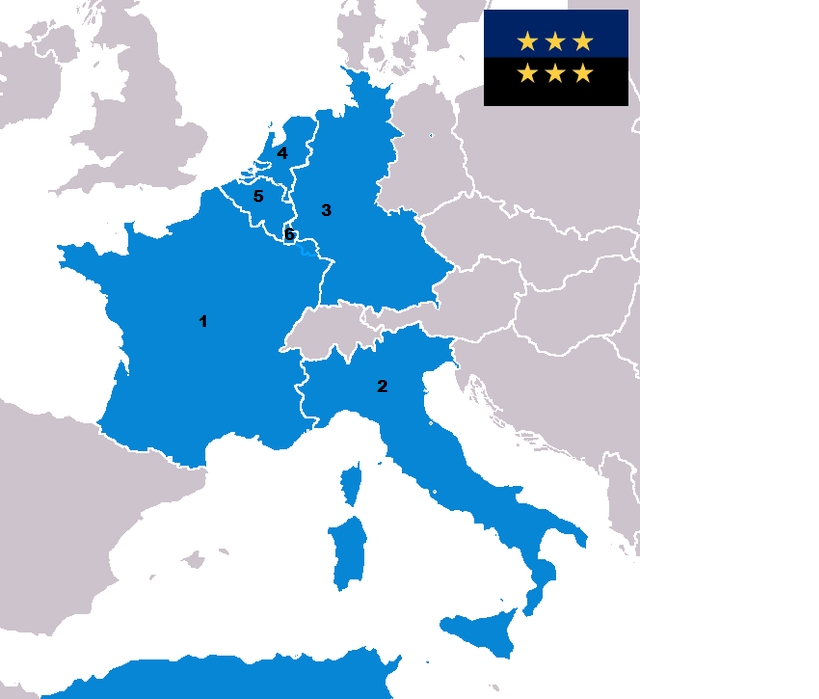 [cit. 2015-05-19]. Dostupný pod licencí Public domain na WWW: <https://commons.wikimedia.org/wiki/File:ECSC52.png>Pracovní list                                                                                                  UčitelVZNIK EVROPSKÉ UNIEKolik hvězd je na současné vlajce EU?12Jak se jmenuje hymna EU?Óda na radostPřiřaď jednotlivé kroky sjednocení Evropy k následujícím letopočtům.Doplň.Rozloha Evropy je 10miliónů kilometrů čtverečných.Jeden z prvních evropských panovníků, který se snažil zajistit mír 
a vzájemnou spolupráci mezi státy pomocí smluv, byl Čech Jiří z Poděbrad.Státy v celní unii při vzájemném obchodu neuplatňují clo.1 euro je 100 centů.Napiš jména zakládajících států Evropského společenství uhlí a oceli.19521957195719791985199320041234561952založení Evropského společenství uhlí a oceli1957vznik Evropského hospodářského společenství1957vznik EURATOMu – Evropské společenství pro atomovou energii1979vznik Evropského měnového systému1985vznik tzv. Schengenského prostoru1993podpis Maastrichtské smlouvy – zakládající smlouva EU20044. rozšíření – vstup ČR do EU1Francie2Itálie3Spolková republika Německo4Nizozemí5Belgie6Lucembursko